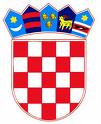 	           REPUBLIKA HRVATSKAKRAPINSKO – ZAGORSKA ŽUPANIJA               ŽUPANKLASA:320-01/23-01/06URBROJ: 2140-06/07-23-2Krapina, 21. veljače 2023.Na temelju članka 32. Statuta Krapinsko-zagorske županije («Službeni glasnik Krapinsko-zagorske županije», broj 13/01., 5/06., 14/09., 11/13., 26/13.,13/18., 5/20., 10/21 i 15/21- pročišćeni tekst) župan Krapinsko-zagorske županije raspisujePoziv za sudjelovanje na 15. manifestaciji "Babičini kolači"Krapinsko-zagorska županija i Turistička zajednica Krapinsko-zagorske županije u suradnji s Gradom Krapina  organiziraju manifestaciju Babičini kolači.Petnaesta po redu manifestacija Babičini kolači održat će se 22. travnja 2023. godine u Gradu Krapini odakle dolazi pobjednica Vesna Hršak sa kolačem „ Svečana martinjska pita “.Na natjecanje u pečenju kolača prema originalnim receptima naših baka i prabaka mogu se prijaviti žene s područja Krapinsko-zagorske županije, a osnovni uvjet za sudjelovanje je da su bake.Pozivaju se sve zainteresirane bake da podijele svoje kulinarsko umijeće koje su naslijedile od svojih baka i prabaka da se prijave na 15. Babičine kolače.Prijava mora sadržavati ime i prezime, adresu stalnog boravka, broj telefona, datum rođenja, broj osobne iskaznice te naziv i recept natjecateljskog kolača. Recept mora sadržavati popis sastojaka te opis postupka izrade kolača.Prijave s receptima natjecateljskog kolača dostavljaju se elektroničkim putem na mail adresu: poljoprivreda.kzz@kzz.hr  ili na adresu:KRAPINSKO-ZAGORSKA ŽUPANIJA Upravni odjel za gospodarstvo, poljoprivredu, turizam,promet i komunalnu infrastrukturu, Magistratska 1, Krapina s naznakom: „Prijava za 15. Babičine kolače“.Sve dodatne informacije mogu se dobiti na broj telefona 049/329-084, kontakt osoba je Ivanka Kuščar.Rok za podnošenje prijava za sudjelovanje na 15. Babičinim kolačima je do 17. ožujka 2023. godine.ŽUPAN                                                                                                                                 Željko Kolar